									City of Springfield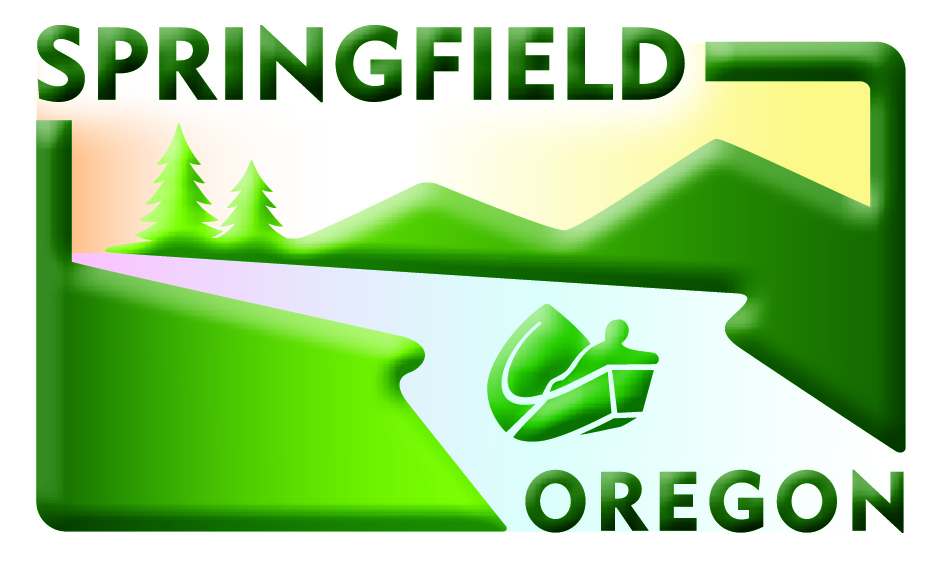 									Development and Public Works									Environmental Services Division									225 Fifth Street						 		    	Springfield, Oregon 97477WASTEWATER DISCHARGE PERMIT APPLICATIONWASTEWATER DISCHARGE SURVEYCOMPANY NAME ________________________________ The above company requests renewal of an existing City of Springfield Wastewater Discharge Permit.General InstructionsThis form serves as a multi-purpose document.  Section I should be filled out by all existing and proposed new non-domestic facilities (industrial and commercial establishments).  The other sections only need to be completed if the affected facility has a process wastewater discharge(s), or proposes to discharge process wastewater(s) (i.e., the wastewater is not domestic in origin).  Please take the time to fill out the form thoroughly and adequately.  (Process wastewater also includes such items as spent solvents and chemicals dumped down floor drains, and sinks.)Section I	General Information:  All questions should be answered.  If you answer "No" to question #23, there is no need to go to the next sections.  Simply sign the form and submit it to the city at the address shown below.  Proposed new businesses should provide best estimates to appropriate questions in Sections II and III.Section II	Water/Wastewater Data: completed by all users discharging or proposing to discharge process wastewater.Section III	Plant/Process Data Wastewater Treatment: completed by all users discharging or proposing to discharge process wastewater.  RETURN COMPLETED FORM TO:City of , ATTN:  Pretreatment ProgramDevelopment and Public WorksEnvironmental Services Division225 If you have any questions, please contact:City of Springfield Industrial Pretreatment Program:  (541)726-3694 or (541)736-1018 WASTEWATER DISCHARGE SURVEY/PERMIT APPLICATIONIf your facility employs or will be employing processes in any of the industrial categories or business activities listed below (regardless of whether they generate wastewater, waste sludge, or hazardous wastes), place a check beside the category or business activity (check all that apply).If you answered yes to question 23, please answer all questions in sections II and III, and sign the following 
Signature Page.If you answered no to question 23, no further information is required; simply sign the following Signature Page and return the survey to the address listed on page 1. Thank you for your cooperation.ConfidentialityNonexempt public records of the City of Springfield are disclosed to the public upon request.  Exemptions from public disclosure are granted for certain circumstances.  For example, to qualify for a trade secrets exemption from public disclosure under the Oregon Public Records Act (ORS 192.501), a record must meet the following criteria:The information must not be patented;The information must be known only to certain individuals within an organization and used in a business it conducts;It must be information that has actual or potential commercial value; andThe information must give its users an opportunity to obtain a business advantage over competitors who do not know or use it.Please list below those sections of this questionnaire that you are requesting remain confidential and the specific reason confidentiality is requested:SIGNATURE PAGEQualified Professional Certification:I hereby certify under penalty of law that this information was obtained in accordance with the applicable procedures and requirements as specified in the federal General Pretreatment Regulations and amendments thereto, and the city's sewer use ordinance.  I am aware that there are significant penalties for submitting false information, including the possibility of fine and imprisonment.Name (print)Signature	 Title	 Date	 Phone	Authorized Representative Statement: (Corporate official, partner, fiduciary, or this duly authorized representative if this person is responsible for the overall operation of the facility from which the discharge originates). I certify under penalty of law that I have personally examined and I am familiar with the information in this report and all attachments therein.  Furthermore, based on my inquiry of those persons immediately responsible for obtaining the information contained in this report.  I believe that the information is true, accurate, and complete.  I am aware that there are significant  penalties for submitting false information, including the possibility of fine and imprisonment.  I further certify that the sampling results reported are representative of normal work cycles and expected pollutant discharges.                                                   Name (print)	Signature	Title	Date	Phone	For Categorical Industrial Users Only:The statement below shall be certified by any industrial user which is subject to categorical pretreatment standards under 40 CRF 403.6 and 40 CFR Chapter I, Subchapter N.:I certify that the applicable National Categorical Pretreatment Standards will  will not  be met on a consistent basis.NOTE:  Both the Qualified Professional Certification and the Authorized Representative Statement sections must be signed.Authorized Representative of Industrial User:   An authorized representative of an industrial user shall be: (a) A president, vice president, secretary or treasurer in charge of a principal business function, or any other person who performs similar policy or decision-making functions for the corporation, if the industrial user is a corporation; (b) A general partner or Proprietor if the industrial user is a partnership or proprietorship, respectively; or (c) A duly authorized representative of the individual designated in (a) or (b) provided the authorization specifies either an individual or a position having responsibility for the overall operation of the facility from which the discharge originates or a position of equivalent responsibility or having overall responsibility for environmental matters for the company, is made in writing by an individual designated in (a) or (b) and such authorization is provided to the City prior to or together with any reports signed by an authorized representative as provided in 40 CFR 403.12(l) or required by the City Manager.40CFR 403.12(l)(l) Signatory requirements for Industrial User reports. The reports required by paragraphs (b), (d), and (e) of this section shall include the certification statement as set forth in §403.6(a)(2)(ii), and shall be signed as follows:(1) By a responsible corporate officer, if the Industrial User submitting the reports required by paragraphs (b), (d), and (e) of this section is a corporation. For the purpose of this paragraph, a responsible corporate officer means: (i) a president, secretary, treasurer, or vice-president of the corporation in charge of a principal business function, or any other person who performs similar policy- or decision-making functions for the corporation, or (ii) The manager of one or more manufacturing, production, or operating facilities, provided, the manager is authorized to make management decisions which govern the operation of the regulated facility including having the explicit or implicit duty of making major capital investment recommendations, and initiate and direct other comprehensive measures to assure long-term environmental compliance with environmental laws and regulations; can ensure that the necessary systems are established or actions taken to gather complete and accurate information for control mechanism requirements; and where authority to sign documents has been assigned or delegated to the manager in accordance with corporate procedures.(2) By a general partner or proprietor if the Industrial User submitting the reports required by paragraphs (b), (d), and (e) of this section is a partnership, or sole proprietorship respectively. (3) By a duly authorized representative of the individual designated in paragraph (l)(1) or (l)(2) of this section if:(i) The authorization is made in writing by the individual described in paragraph (l)(1) or (l)(2);(ii) The authorization specifies either an individual or a position having responsibility for the overall operation of the facility from which the Industrial Discharge originates, such as the position of plant manager, operator of a well, or well field superintendent, or a position of equivalent responsibility, or having overall responsibility for environmental matters for the company; and(iii) the written authorization is submitted to the Control Authority.(4) If an authorization under paragraph (l)(3) of this section is no longer accurate because a different individual or position has responsibility for the overall operation of the facility, or overall responsibility for environmental matters for the company, a new authorization satisfying the requirements of paragraph (l)(3) of this section must be submitted to the Control Authority prior to or together with any reports to be signed by an authorized representative.COMPLETE ONLY IF YOU ANSWERED "YES" TO QUESTION 23.Section II - Water/Wastewater DataPlease include additional responses to question 5 if your facility has more than one wastewater discharge.Toxic Pollutants:  Examine your raw materials/chemicals list and your Material Handling Sheet to assist in completing the list.

Please indicate by placing an "X" in the appropriate space by each listed chemical whether it is used as a raw material, contained in products, or present in wastewater.  Some compounds are known by other names.  Please refer to the Synonym Listing for those compounds which have an asterisk (*).Synonym ListingSection III - Business/Facility DescriptionPURPOSE--The business description is primarily used to determine the substances which may enter into the wastewater discharge from the business activity.Process flow schematic. For each major activity in which wastewater is generated, draw a diagram of the flow of materials and water from start to completed activity, showing all unit processes generating wastewater. Also, for each process give the date it was established on site. Number each unit process having a wastewater discharge to the sanitary sewer (see section II, question 4). Use these numbers when showing this unit process in the building layout schematic. To determine your average and maximum daily volumes of wastewater flow, you may have to read water meters, sewer meters, or make estimates of volumes that are not directly measurable. Use an additional sheet of 8X11 paper for each major activity. An example is provided below.Building layout. Provide a scale building layout or plant site plan. Approved building plans may be substituted. A north arrow and scale must be shown. Clearly identify the location of each existing and proposed sampling manhole and side sewer as well as all wastewater and drainage plumbing. Number each unit process discharging wastewater to the community sewer. Use the same numbering system used in the flow schematic. An example plan is shown below.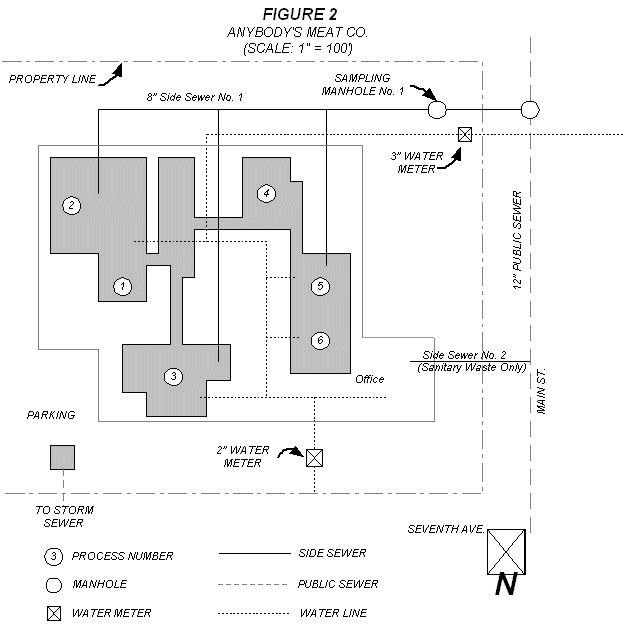 Section I - General InformationSection I - General InformationSection I - General InformationSection I - General InformationSection I - General InformationSection I - General InformationSection I - General InformationSection I - General InformationSection I - General InformationSection I - General InformationSection I - General InformationSection I - General InformationSection I - General Information1.Company Name:Company Name:Company Name:Company Owner:Company Owner:Company Owner:2.Division:Division:Division:3.Mailing Address:Mailing Address:Mailing Address:4.Street Address:Street Address:Street Address:City, State, ZipCity, State, ZipCity, State, ZipYear established on site:Year established on site:Year established on site:5.Representative completing this form:Representative completing this form:Representative completing this form:Representative completing this form:Representative completing this form:Representative completing this form:Representative completing this form:Representative completing this form:Representative completing this form:Representative completing this form:Representative completing this form:Representative completing this form:Name:Name:Name:Title:Title:Title:Phone No.:Phone No.:Phone No.:6.Person to be contacted in case of emergency:Person to be contacted in case of emergency:Person to be contacted in case of emergency:Person to be contacted in case of emergency:Person to be contacted in case of emergency:Person to be contacted in case of emergency:Person to be contacted in case of emergency:Person to be contacted in case of emergency:Person to be contacted in case of emergency:Person to be contacted in case of emergency:Person to be contacted in case of emergency:Person to be contacted in case of emergency:Name:Name:Name:Title:Title:Title:Phone No.:Phone No.:Phone No.:7.For existing businesses:For existing businesses:For existing businesses:For existing businesses:For existing businesses:For existing businesses:For existing businesses:For existing businesses:For existing businesses:For existing businesses:For existing businesses:For existing businesses:Is the building presently connected to the public sewer system?Is the building presently connected to the public sewer system?Is the building presently connected to the public sewer system?Is the building presently connected to the public sewer system?Is the building presently connected to the public sewer system?Is the building presently connected to the public sewer system?Is the building presently connected to the public sewer system?Is the building presently connected to the public sewer system?YesNoIf Yes, sewer account number:If Yes, sewer account number:If Yes, sewer account number:If Yes, sewer account number:If Yes, sewer account number:If Yes, sewer account number:If Yes, sewer account number:If Yes, sewer account number:If No, have you applied for sewer hookup?If No, have you applied for sewer hookup?If No, have you applied for sewer hookup?If No, have you applied for sewer hookup?If No, have you applied for sewer hookup?If No, have you applied for sewer hookup?If No, have you applied for sewer hookup?If No, have you applied for sewer hookup?YesNo8.For new businesses:For new businesses:For new businesses:For new businesses:For new businesses:For new businesses:For new businesses:For new businesses:For new businesses:For new businesses:For new businesses:For new businesses:Will you be occupying an existing vacant building (such as in an industrial park)?Will you be occupying an existing vacant building (such as in an industrial park)?Will you be occupying an existing vacant building (such as in an industrial park)?Will you be occupying an existing vacant building (such as in an industrial park)?Will you be occupying an existing vacant building (such as in an industrial park)?Will you be occupying an existing vacant building (such as in an industrial park)?Will you be occupying an existing vacant building (such as in an industrial park)?Will you be occupying an existing vacant building (such as in an industrial park)?YesNoHave you applied for a building permit if a new facility will be constructed?Have you applied for a building permit if a new facility will be constructed?Have you applied for a building permit if a new facility will be constructed?Have you applied for a building permit if a new facility will be constructed?Have you applied for a building permit if a new facility will be constructed?Have you applied for a building permit if a new facility will be constructed?Have you applied for a building permit if a new facility will be constructed?Have you applied for a building permit if a new facility will be constructed?YesNoWill you be connected to the public sewer system?Will you be connected to the public sewer system?Will you be connected to the public sewer system?Will you be connected to the public sewer system?Will you be connected to the public sewer system?Will you be connected to the public sewer system?Will you be connected to the public sewer system?Will you be connected to the public sewer system?YesNo9.Average number of employees per shift:Average number of employees per shift:DayDayDaySwingGraveTotal10.Normal operating schedule: Actual Time: Actual Time: Actual Time:Hours/DayDays/WeekAdhesivesMetal finishingAluminum FormingMetal coating (chromating, phosphating, coloring)AnodizingNonferrous metalsAutomobile repairOrganic chemicals manufacturingPaint and inkBeverage bottlerPesticidesCan makingPetroleum refiningCar washPharmaceuticalsChemical etching or millingPhotographic/film processingCoil coatingPlastic and synthetic materialsCopper formingPlastics processingDairy productsPorcelain enamelElectric and electronic componentsPrinted circuit board manufactureElectroplatingPrinting and publishingElectroless platingPulp, paper, and fiberboardExplosives manufacturingRubber productsFood processingSlaughter/meat packing/renderingFood products machinerySoaps and detergentFoundriesSolvent recyclingGroundwater treatmentSteam electric generatingGum and wood chemicalsTextile millsInorganic chemicalsTimber productsIron and steelWaste recyclerLaundriesWater treatmentLeather tanning and finishingWood preservingMechanical products12.Standard Industrial Classification Number(s) (SIC Codes):Standard Industrial Classification Number(s) (SIC Codes):Standard Industrial Classification Number(s) (SIC Codes):Standard Industrial Classification Number(s) (SIC Codes):Standard Industrial Classification Number(s) (SIC Codes):Standard Industrial Classification Number(s) (SIC Codes):Standard Industrial Classification Number(s) (SIC Codes):Standard Industrial Classification Number(s) (SIC Codes):Standard Industrial Classification Number(s) (SIC Codes):Standard Industrial Classification Number(s) (SIC Codes):North American Industry Classification Number(s) (NAIC):North American Industry Classification Number(s) (NAIC):North American Industry Classification Number(s) (NAIC):North American Industry Classification Number(s) (NAIC):North American Industry Classification Number(s) (NAIC):North American Industry Classification Number(s) (NAIC):North American Industry Classification Number(s) (NAIC):North American Industry Classification Number(s) (NAIC):North American Industry Classification Number(s) (NAIC):North American Industry Classification Number(s) (NAIC):13.Do you or will you discharge oils, grease, or fats to the public sewer?Do you or will you discharge oils, grease, or fats to the public sewer?Do you or will you discharge oils, grease, or fats to the public sewer?Do you or will you discharge oils, grease, or fats to the public sewer?Do you or will you discharge oils, grease, or fats to the public sewer?Do you or will you discharge oils, grease, or fats to the public sewer?Do you or will you discharge oils, grease, or fats to the public sewer?YesNoIf yes, is there or will there be, an oil and grease trap in your sewer connection?If yes, is there or will there be, an oil and grease trap in your sewer connection?If yes, is there or will there be, an oil and grease trap in your sewer connection?If yes, is there or will there be, an oil and grease trap in your sewer connection?If yes, is there or will there be, an oil and grease trap in your sewer connection?If yes, is there or will there be, an oil and grease trap in your sewer connection?If yes, is there or will there be, an oil and grease trap in your sewer connection?YesNoIf yes, what is your normal frequency of cleaning the oil and grease trap?If yes, what is your normal frequency of cleaning the oil and grease trap?If yes, what is your normal frequency of cleaning the oil and grease trap?If yes, what is your normal frequency of cleaning the oil and grease trap?If yes, what is your normal frequency of cleaning the oil and grease trap?If yes, what is your normal frequency of cleaning the oil and grease trap?Where do you dispose of trapped oil and grease?Where do you dispose of trapped oil and grease?Where do you dispose of trapped oil and grease?Where do you dispose of trapped oil and grease?14.Have you been issued a local, state, or federal environmental discharge permit?Have you been issued a local, state, or federal environmental discharge permit?Have you been issued a local, state, or federal environmental discharge permit?Have you been issued a local, state, or federal environmental discharge permit?Have you been issued a local, state, or federal environmental discharge permit?Have you been issued a local, state, or federal environmental discharge permit?Have you been issued a local, state, or federal environmental discharge permit?YesNoIf yes, please list the permit(s):If yes, please list the permit(s):15.Do you or will you have chemical storage containers, tanks, bins, or ponds at your 
facility?  (This includes hot tanks, plating booths, rinse tanks, stripping tanks, etc.)Do you or will you have chemical storage containers, tanks, bins, or ponds at your 
facility?  (This includes hot tanks, plating booths, rinse tanks, stripping tanks, etc.)Do you or will you have chemical storage containers, tanks, bins, or ponds at your 
facility?  (This includes hot tanks, plating booths, rinse tanks, stripping tanks, etc.)Do you or will you have chemical storage containers, tanks, bins, or ponds at your 
facility?  (This includes hot tanks, plating booths, rinse tanks, stripping tanks, etc.)Do you or will you have chemical storage containers, tanks, bins, or ponds at your 
facility?  (This includes hot tanks, plating booths, rinse tanks, stripping tanks, etc.)Do you or will you have chemical storage containers, tanks, bins, or ponds at your 
facility?  (This includes hot tanks, plating booths, rinse tanks, stripping tanks, etc.)Do you or will you have chemical storage containers, tanks, bins, or ponds at your 
facility?  (This includes hot tanks, plating booths, rinse tanks, stripping tanks, etc.)YesNoIf yes, please attach a description of their location, contents, size, type, and frequency and method of cleaning.  Indicate if buried metal containers have cathodic protection.If you have attached a description, please check the “Yes” box.If yes, please attach a description of their location, contents, size, type, and frequency and method of cleaning.  Indicate if buried metal containers have cathodic protection.If you have attached a description, please check the “Yes” box.If yes, please attach a description of their location, contents, size, type, and frequency and method of cleaning.  Indicate if buried metal containers have cathodic protection.If you have attached a description, please check the “Yes” box.If yes, please attach a description of their location, contents, size, type, and frequency and method of cleaning.  Indicate if buried metal containers have cathodic protection.If you have attached a description, please check the “Yes” box.If yes, please attach a description of their location, contents, size, type, and frequency and method of cleaning.  Indicate if buried metal containers have cathodic protection.If you have attached a description, please check the “Yes” box.If yes, please attach a description of their location, contents, size, type, and frequency and method of cleaning.  Indicate if buried metal containers have cathodic protection.If you have attached a description, please check the “Yes” box.If yes, please attach a description of their location, contents, size, type, and frequency and method of cleaning.  Indicate if buried metal containers have cathodic protection.If you have attached a description, please check the “Yes” box.Yes16.Do you or will you have floor drains in your manufacturing (MFR) or chemical 
storage area?Do you or will you have floor drains in your manufacturing (MFR) or chemical 
storage area?Do you or will you have floor drains in your manufacturing (MFR) or chemical 
storage area?Do you or will you have floor drains in your manufacturing (MFR) or chemical 
storage area?Do you or will you have floor drains in your manufacturing (MFR) or chemical 
storage area?Do you or will you have floor drains in your manufacturing (MFR) or chemical 
storage area?Do you or will you have floor drains in your manufacturing (MFR) or chemical 
storage area?YesNo17.If you have chemical storage containers, tanks, bins, ponds, or floor drains in MFR area, could an accidental spill lead to a discharge to:If you have chemical storage containers, tanks, bins, ponds, or floor drains in MFR area, could an accidental spill lead to a discharge to:If you have chemical storage containers, tanks, bins, ponds, or floor drains in MFR area, could an accidental spill lead to a discharge to:If you have chemical storage containers, tanks, bins, ponds, or floor drains in MFR area, could an accidental spill lead to a discharge to:If you have chemical storage containers, tanks, bins, ponds, or floor drains in MFR area, could an accidental spill lead to a discharge to:If you have chemical storage containers, tanks, bins, ponds, or floor drains in MFR area, could an accidental spill lead to a discharge to:If you have chemical storage containers, tanks, bins, ponds, or floor drains in MFR area, could an accidental spill lead to a discharge to:If you have chemical storage containers, tanks, bins, ponds, or floor drains in MFR area, could an accidental spill lead to a discharge to:If you have chemical storage containers, tanks, bins, ponds, or floor drains in MFR area, could an accidental spill lead to a discharge to:If you have chemical storage containers, tanks, bins, ponds, or floor drains in MFR area, could an accidental spill lead to a discharge to:If you have chemical storage containers, tanks, bins, ponds, or floor drains in MFR area, could an accidental spill lead to a discharge to:An onsite disposal systemAn onsite disposal systemAn onsite disposal systemAn onsite disposal systemAn onsite disposal systemAn onsite disposal systemAn onsite disposal systemAn onsite disposal systemAn onsite disposal systemAn onsite disposal systemPublic sewer system (e.g. through a floor drain)Public sewer system (e.g. through a floor drain)Public sewer system (e.g. through a floor drain)Public sewer system (e.g. through a floor drain)Public sewer system (e.g. through a floor drain)Public sewer system (e.g. through a floor drain)Public sewer system (e.g. through a floor drain)Public sewer system (e.g. through a floor drain)Public sewer system (e.g. through a floor drain)Public sewer system (e.g. through a floor drain)Storm drainStorm drainStorm drainStorm drainStorm drainStorm drainStorm drainStorm drainStorm drainStorm drainTo groundTo groundTo groundTo groundTo groundTo groundTo groundTo groundTo groundTo groundOther  - Specify:Other  - Specify:18.Do you have an accidental spill prevention program document to prevent spills of chemicals or slug discharges from entering the city's collection system? If yes, please attach.Do you have an accidental spill prevention program document to prevent spills of chemicals or slug discharges from entering the city's collection system? If yes, please attach.Do you have an accidental spill prevention program document to prevent spills of chemicals or slug discharges from entering the city's collection system? If yes, please attach.Do you have an accidental spill prevention program document to prevent spills of chemicals or slug discharges from entering the city's collection system? If yes, please attach.Do you have an accidental spill prevention program document to prevent spills of chemicals or slug discharges from entering the city's collection system? If yes, please attach.Do you have an accidental spill prevention program document to prevent spills of chemicals or slug discharges from entering the city's collection system? If yes, please attach.Do you have an accidental spill prevention program document to prevent spills of chemicals or slug discharges from entering the city's collection system? If yes, please attach.YesNo19.Are any liquid wastes or sludges from this firm disposed of by means other than discharge to the sewer system?Are any liquid wastes or sludges from this firm disposed of by means other than discharge to the sewer system?Are any liquid wastes or sludges from this firm disposed of by means other than discharge to the sewer system?Are any liquid wastes or sludges from this firm disposed of by means other than discharge to the sewer system?Are any liquid wastes or sludges from this firm disposed of by means other than discharge to the sewer system?Are any liquid wastes or sludges from this firm disposed of by means other than discharge to the sewer system?Are any liquid wastes or sludges from this firm disposed of by means other than discharge to the sewer system?YesNoIf yes, complete the following:If yes, complete the following:If yes, complete the following:If yes, complete the following:If yes, complete the following:If yes, complete the following:If yes, complete the following:If yes, complete the following:If yes, complete the following:If yes, complete the following:If yes, complete the following:These wastes may be described as:These wastes may be described as:These wastes may be described as:These wastes may be described as:Estimated gallons or pounds per yearEstimated gallons or pounds per yearEstimated gallons or pounds per yearEstimated gallons or pounds per yearEstimated gallons or pounds per yearEstimated gallons or pounds per yearAcids and alkaliesAcids and alkaliesAcids and alkaliesAcids and alkaliesHeavy metal sludgesHeavy metal sludgesHeavy metal sludgesHeavy metal sludgesInks/dyesInks/dyesInks/dyesInks/dyesOil and/or greaseOil and/or greaseOil and/or greaseOil and/or greaseOrganic compoundsOrganic compoundsOrganic compoundsOrganic compoundsPaintsPaintsPaintsPaintsPesticidesPesticidesPesticidesPesticidesPlating wastesPlating wastesPlating wastesPlating wastesPretreatment sludgePretreatment sludgePretreatment sludgePretreatment sludgeSolvents/thinnersSolvents/thinnersSolvents/thinnersSolvents/thinnersOther wastes (specify):Other wastes (specify):Other wastes (specify):Other wastes (specify):For the above checked wastes, does you company practice:
 
For the above checked wastes, does you company practice:
 
For the above checked wastes, does you company practice:
 
For the above checked wastes, does you company practice:
 
For the above checked wastes, does you company practice:
 
For the above checked wastes, does you company practice:
 
For the above checked wastes, does you company practice:
 
For the above checked wastes, does you company practice:
 
For the above checked wastes, does you company practice:
 
For the above checked wastes, does you company practice:
 
For the above checked wastes, does you company practice:
 
For the above checked wastes, does you company practice:
 
For the above checked wastes, does you company practice:
 
Onsite storageOnsite storageOnsite storageOnsite storageOnsite storageOnsite storageOnsite storageOnsite storageOnsite storageOnsite storageOnsite storageOffsite storageOffsite storageOffsite storageOffsite storageOffsite storageOffsite storageOffsite storageOffsite storageOffsite storageOffsite storageOffsite storageOnsite disposalOnsite disposalOnsite disposalOnsite disposalOnsite disposalOnsite disposalOnsite disposalOnsite disposalOnsite disposalOnsite disposalOnsite disposalOffsite disposalOffsite disposalOffsite disposalOffsite disposalOffsite disposalOffsite disposalOffsite disposalOffsite disposalOffsite disposalOffsite disposalOffsite disposalBriefly describe the method(s) of storage or disposal checked above:Briefly describe the method(s) of storage or disposal checked above:Briefly describe the method(s) of storage or disposal checked above:Briefly describe the method(s) of storage or disposal checked above:Briefly describe the method(s) of storage or disposal checked above:20.Do you have a cooling water discharge?Do you have a cooling water discharge?Do you have a cooling water discharge?Do you have a cooling water discharge?Do you have a cooling water discharge?Do you have a cooling water discharge?Do you have a cooling water discharge?YesNoIf yes, does cooling water discharge to:If yes, does cooling water discharge to:Sanitary sewerSanitary sewerStorm sewerStorm sewerStorm sewer21.Do you have a boiler blowdown discharge?Do you have a boiler blowdown discharge?Do you have a boiler blowdown discharge?Do you have a boiler blowdown discharge?Do you have a boiler blowdown discharge?Do you have a boiler blowdown discharge?Do you have a boiler blowdown discharge?YesNoIf yes, does boiler blowdown discharge to:If yes, does boiler blowdown discharge to:Sanitary sewerSanitary sewerStorm sewerStorm sewerStorm sewer22.Do you or will you discharge wastewater (other than domestic waste from restrooms, lunchrooms, etc.) to an onsite disposal system?Do you or will you discharge wastewater (other than domestic waste from restrooms, lunchrooms, etc.) to an onsite disposal system?Do you or will you discharge wastewater (other than domestic waste from restrooms, lunchrooms, etc.) to an onsite disposal system?Do you or will you discharge wastewater (other than domestic waste from restrooms, lunchrooms, etc.) to an onsite disposal system?Do you or will you discharge wastewater (other than domestic waste from restrooms, lunchrooms, etc.) to an onsite disposal system?Do you or will you discharge wastewater (other than domestic waste from restrooms, lunchrooms, etc.) to an onsite disposal system?Do you or will you discharge wastewater (other than domestic waste from restrooms, lunchrooms, etc.) to an onsite disposal system?YesNoIf yes, please attach a description of the discharge and onsite disposal system. Also indicate if the contents are removed, by whom, and the ultimate disposal site.If yes, please attach a description of the discharge and onsite disposal system. Also indicate if the contents are removed, by whom, and the ultimate disposal site.If yes, please attach a description of the discharge and onsite disposal system. Also indicate if the contents are removed, by whom, and the ultimate disposal site.If yes, please attach a description of the discharge and onsite disposal system. Also indicate if the contents are removed, by whom, and the ultimate disposal site.If yes, please attach a description of the discharge and onsite disposal system. Also indicate if the contents are removed, by whom, and the ultimate disposal site.If yes, please attach a description of the discharge and onsite disposal system. Also indicate if the contents are removed, by whom, and the ultimate disposal site.If yes, please attach a description of the discharge and onsite disposal system. Also indicate if the contents are removed, by whom, and the ultimate disposal site.If yes, please attach a description of the discharge and onsite disposal system. Also indicate if the contents are removed, by whom, and the ultimate disposal site.If yes, please attach a description of the discharge and onsite disposal system. Also indicate if the contents are removed, by whom, and the ultimate disposal site.If yes, please attach a description of the discharge and onsite disposal system. Also indicate if the contents are removed, by whom, and the ultimate disposal site.If yes, please attach a description of the discharge and onsite disposal system. Also indicate if the contents are removed, by whom, and the ultimate disposal site.If yes, please attach a description of the discharge and onsite disposal system. Also indicate if the contents are removed, by whom, and the ultimate disposal site.23.Do you or will you discharge wastewater (other than domestic waste from restrooms, lunchroom, etc.) to the public sewer system?Do you or will you discharge wastewater (other than domestic waste from restrooms, lunchroom, etc.) to the public sewer system?Do you or will you discharge wastewater (other than domestic waste from restrooms, lunchroom, etc.) to the public sewer system?Do you or will you discharge wastewater (other than domestic waste from restrooms, lunchroom, etc.) to the public sewer system?Do you or will you discharge wastewater (other than domestic waste from restrooms, lunchroom, etc.) to the public sewer system?Do you or will you discharge wastewater (other than domestic waste from restrooms, lunchroom, etc.) to the public sewer system?Do you or will you discharge wastewater (other than domestic waste from restrooms, lunchroom, etc.) to the public sewer system?YesNo1.1.Water use and distribution:  Estimate the average quantity of water in gal/day received and wastewater discharged daily (for new businesses estimate flows).Water use and distribution:  Estimate the average quantity of water in gal/day received and wastewater discharged daily (for new businesses estimate flows).Water use and distribution:  Estimate the average quantity of water in gal/day received and wastewater discharged daily (for new businesses estimate flows).Water use and distribution:  Estimate the average quantity of water in gal/day received and wastewater discharged daily (for new businesses estimate flows).Water use and distribution:  Estimate the average quantity of water in gal/day received and wastewater discharged daily (for new businesses estimate flows).Water use and distribution:  Estimate the average quantity of water in gal/day received and wastewater discharged daily (for new businesses estimate flows).Water use and distribution:  Estimate the average quantity of water in gal/day received and wastewater discharged daily (for new businesses estimate flows).Water use and distribution:  Estimate the average quantity of water in gal/day received and wastewater discharged daily (for new businesses estimate flows).Water use and distribution:  Estimate the average quantity of water in gal/day received and wastewater discharged daily (for new businesses estimate flows).Water use and distribution:  Estimate the average quantity of water in gal/day received and wastewater discharged daily (for new businesses estimate flows).Water use and distribution:  Estimate the average quantity of water in gal/day received and wastewater discharged daily (for new businesses estimate flows).Water use and distribution:  Estimate the average quantity of water in gal/day received and wastewater discharged daily (for new businesses estimate flows).Water use and distribution:  Estimate the average quantity of water in gal/day received and wastewater discharged daily (for new businesses estimate flows).Water use and distribution:  Estimate the average quantity of water in gal/day received and wastewater discharged daily (for new businesses estimate flows).Water use and distribution:  Estimate the average quantity of water in gal/day received and wastewater discharged daily (for new businesses estimate flows).Water use and distribution:  Estimate the average quantity of water in gal/day received and wastewater discharged daily (for new businesses estimate flows).Water use and distribution:  Estimate the average quantity of water in gal/day received and wastewater discharged daily (for new businesses estimate flows).Water use and distribution:  Estimate the average quantity of water in gal/day received and wastewater discharged daily (for new businesses estimate flows).Water use and distribution:  Estimate the average quantity of water in gal/day received and wastewater discharged daily (for new businesses estimate flows).Water use and distribution:  Estimate the average quantity of water in gal/day received and wastewater discharged daily (for new businesses estimate flows).Water use and distribution:  Estimate the average quantity of water in gal/day received and wastewater discharged daily (for new businesses estimate flows).Water use and distribution:  Estimate the average quantity of water in gal/day received and wastewater discharged daily (for new businesses estimate flows).Water use and distribution:  Estimate the average quantity of water in gal/day received and wastewater discharged daily (for new businesses estimate flows).Water use and distribution:  Estimate the average quantity of water in gal/day received and wastewater discharged daily (for new businesses estimate flows).Water use and distribution:  Estimate the average quantity of water in gal/day received and wastewater discharged daily (for new businesses estimate flows).SourceSourceSourceSourceSourceSourceSourceSourceSourceSourceDisposalDisposalDisposalDisposalDisposalDisposalCity
WaterCity
WaterCity
WaterPrivate
WellPrivate
WellPrivate
Well
Other
Other
Other
OtherSanitary
SewerSanitary
SewerSanitary
SewerStorm
WaterStorm
Water
OtherDomestic (restrooms, lunchrooms, etc.)Domestic (restrooms, lunchrooms, etc.)Domestic (restrooms, lunchrooms, etc.)Domestic (restrooms, lunchrooms, etc.)Domestic (restrooms, lunchrooms, etc.)Domestic (restrooms, lunchrooms, etc.)Domestic (restrooms, lunchrooms, etc.)ProcessesProcessesProcessesProcessesProcessesProcessesProcessesBoiler/Cooling TowerBoiler/Cooling TowerBoiler/Cooling TowerBoiler/Cooling TowerBoiler/Cooling TowerBoiler/Cooling TowerBoiler/Cooling TowerCooling Water ContactCooling Water ContactCooling Water ContactCooling Water ContactCooling Water ContactCooling Water ContactCooling Water ContactWashing (equipment washdown)Washing (equipment washdown)Washing (equipment washdown)Washing (equipment washdown)Washing (equipment washdown)Washing (equipment washdown)Washing (equipment washdown)IrrigationIrrigationIrrigationIrrigationIrrigationIrrigationIrrigationAir Pollution ControlAir Pollution ControlAir Pollution ControlAir Pollution ControlAir Pollution ControlAir Pollution ControlAir Pollution ControlContained in ProductContained in ProductContained in ProductContained in ProductContained in ProductContained in ProductContained in ProductEvaporationEvaporationEvaporationEvaporationEvaporationEvaporationEvaporationStorm WaterStorm WaterStorm WaterStorm WaterStorm WaterStorm WaterStorm WaterOther (describe)Other (describe)Other (describe)Other (describe)Other (describe)Other (describe)Other (describe)Total:Total:Total:Total:Total:Total:Total:2.2.Are the discharges or will the discharges be:Are the discharges or will the discharges be:Are the discharges or will the discharges be:Are the discharges or will the discharges be:Are the discharges or will the discharges be:Are the discharges or will the discharges be:Are the discharges or will the discharges be:BatchBatchororContinuousContinuousContinuousContinuousContinuousContinuousContinuous3.3.If batch discharge occurs or will occur, indicate:If batch discharge occurs or will occur, indicate:If batch discharge occurs or will occur, indicate:If batch discharge occurs or will occur, indicate:If batch discharge occurs or will occur, indicate:If batch discharge occurs or will occur, indicate:If batch discharge occurs or will occur, indicate:If batch discharge occurs or will occur, indicate:If batch discharge occurs or will occur, indicate:If batch discharge occurs or will occur, indicate:If batch discharge occurs or will occur, indicate:If batch discharge occurs or will occur, indicate:If batch discharge occurs or will occur, indicate:If batch discharge occurs or will occur, indicate:If batch discharge occurs or will occur, indicate:If batch discharge occurs or will occur, indicate:If batch discharge occurs or will occur, indicate:If batch discharge occurs or will occur, indicate:If batch discharge occurs or will occur, indicate:If batch discharge occurs or will occur, indicate:If batch discharge occurs or will occur, indicate:If batch discharge occurs or will occur, indicate:If batch discharge occurs or will occur, indicate:If batch discharge occurs or will occur, indicate:If batch discharge occurs or will occur, indicate:(a)  (a)  (a)  (a)  (a)  Percent processing as batchPercent processing as batchPercent processing as batch(b)  (b)  (b)  (b)  (b)  Percent processing as continuousPercent processing as continuousPercent processing as continuous(c)(c)(c)(c)(c)Number of batch dischargesNumber of batch dischargesNumber of batch dischargesPer MonthPer MonthPer MonthPer MonthPer MonthPer MonthPer MonthPer MonthPer MonthPer MonthPer MonthPer MonthPer MonthPer MonthPer MonthPer MonthPer Month(d)  (d)  (d)  (d)  (d)  Time of batch dischargesTime of batch dischargesTime of batch discharges       (Days of Week)       (Days of Week)       (Days of Week)       (Days of Week)       (Days of Week)       (Days of Week)       (Days of Week)at       (Hours of Day)       (Hours of Day)       (Hours of Day)       (Hours of Day)       (Hours of Day)       (Hours of Day)       (Hours of Day)       (Hours of Day)       (Hours of Day)       (Hours of Day)       (Hours of Day)(e)  (e)  (e)  (e)  (e)  Average quantity per batchAverage quantity per batchAverage quantity per batchGallonsGallonsGallonsGallonsGallonsGallonsGallonsGallonsGallonsGallonsGallonsGallonsGallonsGallonsGallonsGallons(f)  (f)  (f)  (f)  (f)  Flow rateFlow rateFlow rateGallons/MinuteGallons/MinuteGallons/MinuteGallons/MinuteGallons/MinuteGallons/MinuteGallons/MinuteGallons/MinuteGallons/MinuteGallons/MinuteGallons/MinuteGallons/MinuteGallons/MinuteGallons/MinuteGallons/MinuteGallons/Minute4.List existing or proposed plant sewer outlets, size and flow (assign sequential reference number to each sewer starting with No. 1):List existing or proposed plant sewer outlets, size and flow (assign sequential reference number to each sewer starting with No. 1):List existing or proposed plant sewer outlets, size and flow (assign sequential reference number to each sewer starting with No. 1):List existing or proposed plant sewer outlets, size and flow (assign sequential reference number to each sewer starting with No. 1):List existing or proposed plant sewer outlets, size and flow (assign sequential reference number to each sewer starting with No. 1):List existing or proposed plant sewer outlets, size and flow (assign sequential reference number to each sewer starting with No. 1):List existing or proposed plant sewer outlets, size and flow (assign sequential reference number to each sewer starting with No. 1):List existing or proposed plant sewer outlets, size and flow (assign sequential reference number to each sewer starting with No. 1):List existing or proposed plant sewer outlets, size and flow (assign sequential reference number to each sewer starting with No. 1):List existing or proposed plant sewer outlets, size and flow (assign sequential reference number to each sewer starting with No. 1):List existing or proposed plant sewer outlets, size and flow (assign sequential reference number to each sewer starting with No. 1):List existing or proposed plant sewer outlets, size and flow (assign sequential reference number to each sewer starting with No. 1):List existing or proposed plant sewer outlets, size and flow (assign sequential reference number to each sewer starting with No. 1):List existing or proposed plant sewer outlets, size and flow (assign sequential reference number to each sewer starting with No. 1):List existing or proposed plant sewer outlets, size and flow (assign sequential reference number to each sewer starting with No. 1):List existing or proposed plant sewer outlets, size and flow (assign sequential reference number to each sewer starting with No. 1):List existing or proposed plant sewer outlets, size and flow (assign sequential reference number to each sewer starting with No. 1):List existing or proposed plant sewer outlets, size and flow (assign sequential reference number to each sewer starting with No. 1):List existing or proposed plant sewer outlets, size and flow (assign sequential reference number to each sewer starting with No. 1):List existing or proposed plant sewer outlets, size and flow (assign sequential reference number to each sewer starting with No. 1):List existing or proposed plant sewer outlets, size and flow (assign sequential reference number to each sewer starting with No. 1):List existing or proposed plant sewer outlets, size and flow (assign sequential reference number to each sewer starting with No. 1):List existing or proposed plant sewer outlets, size and flow (assign sequential reference number to each sewer starting with No. 1):List existing or proposed plant sewer outlets, size and flow (assign sequential reference number to each sewer starting with No. 1):List existing or proposed plant sewer outlets, size and flow (assign sequential reference number to each sewer starting with No. 1):List existing or proposed plant sewer outlets, size and flow (assign sequential reference number to each sewer starting with No. 1):Ref. No.Ref. No.Ref. No.Ref. No.Ref. No.Ref. No.Sewer Size (inches)Descriptive location of sewer 
connection or discharge pointDescriptive location of sewer 
connection or discharge pointDescriptive location of sewer 
connection or discharge pointDescriptive location of sewer 
connection or discharge pointDescriptive location of sewer 
connection or discharge pointDescriptive location of sewer 
connection or discharge pointDescriptive location of sewer 
connection or discharge pointDescriptive location of sewer 
connection or discharge pointDescriptive location of sewer 
connection or discharge pointDescriptive location of sewer 
connection or discharge pointDescriptive location of sewer 
connection or discharge pointDescriptive location of sewer 
connection or discharge pointDescriptive location of sewer 
connection or discharge pointDescriptive location of sewer 
connection or discharge pointDescriptive location of sewer 
connection or discharge pointDaily Avg. Flow (GPD)Daily Avg. Flow (GPD)Daily Avg. Flow (GPD)Daily Avg. Flow (GPD)Daily Avg. Flow (GPD)5.5.5.General Characteristic of wastewater or proposed wastewater discharge.  Provide specific values for a, b, d, e, f.General Characteristic of wastewater or proposed wastewater discharge.  Provide specific values for a, b, d, e, f.General Characteristic of wastewater or proposed wastewater discharge.  Provide specific values for a, b, d, e, f.General Characteristic of wastewater or proposed wastewater discharge.  Provide specific values for a, b, d, e, f.General Characteristic of wastewater or proposed wastewater discharge.  Provide specific values for a, b, d, e, f.General Characteristic of wastewater or proposed wastewater discharge.  Provide specific values for a, b, d, e, f.General Characteristic of wastewater or proposed wastewater discharge.  Provide specific values for a, b, d, e, f.General Characteristic of wastewater or proposed wastewater discharge.  Provide specific values for a, b, d, e, f.General Characteristic of wastewater or proposed wastewater discharge.  Provide specific values for a, b, d, e, f.General Characteristic of wastewater or proposed wastewater discharge.  Provide specific values for a, b, d, e, f.General Characteristic of wastewater or proposed wastewater discharge.  Provide specific values for a, b, d, e, f.General Characteristic of wastewater or proposed wastewater discharge.  Provide specific values for a, b, d, e, f.General Characteristic of wastewater or proposed wastewater discharge.  Provide specific values for a, b, d, e, f.General Characteristic of wastewater or proposed wastewater discharge.  Provide specific values for a, b, d, e, f.General Characteristic of wastewater or proposed wastewater discharge.  Provide specific values for a, b, d, e, f.General Characteristic of wastewater or proposed wastewater discharge.  Provide specific values for a, b, d, e, f.General Characteristic of wastewater or proposed wastewater discharge.  Provide specific values for a, b, d, e, f.General Characteristic of wastewater or proposed wastewater discharge.  Provide specific values for a, b, d, e, f.General Characteristic of wastewater or proposed wastewater discharge.  Provide specific values for a, b, d, e, f.General Characteristic of wastewater or proposed wastewater discharge.  Provide specific values for a, b, d, e, f.General Characteristic of wastewater or proposed wastewater discharge.  Provide specific values for a, b, d, e, f.General Characteristic of wastewater or proposed wastewater discharge.  Provide specific values for a, b, d, e, f.General Characteristic of wastewater or proposed wastewater discharge.  Provide specific values for a, b, d, e, f.General Characteristic of wastewater or proposed wastewater discharge.  Provide specific values for a, b, d, e, f.(a)(a)(a)(a)Temperature:Temperature:Temperature:Temperature:Temperature:Temperature:Temperature:Temperature:Temperature:Temperature:(b)(b)(b)(b)pH level:pH level:pH level:pH level:pH level:pH level:pH level:pH level:pH level:pH level:(c)(c)(c)(c)Flammable or explosive materials:Flammable or explosive materials:Flammable or explosive materials:Flammable or explosive materials:Flammable or explosive materials:Flammable or explosive materials:Flammable or explosive materials:Flammable or explosive materials:Flammable or explosive materials:Flammable or explosive materials:YesYesYesYesNoNo(d)(d)(d)(d)Fats, oil and grease (mg/L):Fats, oil and grease (mg/L):Fats, oil and grease (mg/L):Fats, oil and grease (mg/L):Fats, oil and grease (mg/L):Fats, oil and grease (mg/L):Fats, oil and grease (mg/L):Fats, oil and grease (mg/L):Fats, oil and grease (mg/L):Fats, oil and grease (mg/L):(e)(e)(e)(e)Biochemical Oxygen Demand (mg/L):Biochemical Oxygen Demand (mg/L):Biochemical Oxygen Demand (mg/L):Biochemical Oxygen Demand (mg/L):Biochemical Oxygen Demand (mg/L):Biochemical Oxygen Demand (mg/L):Biochemical Oxygen Demand (mg/L):Biochemical Oxygen Demand (mg/L):Biochemical Oxygen Demand (mg/L):Biochemical Oxygen Demand (mg/L):(f)(f)(f)(f)Total Suspended Solids (mg/L)Total Suspended Solids (mg/L)Total Suspended Solids (mg/L)Total Suspended Solids (mg/L)Total Suspended Solids (mg/L)Total Suspended Solids (mg/L)Total Suspended Solids (mg/L)Total Suspended Solids (mg/L)Total Suspended Solids (mg/L)Total Suspended Solids (mg/L)(g)(g)(g)(g)Solid or viscous material:Solid or viscous material:Solid or viscous material:Solid or viscous material:Solid or viscous material:Solid or viscous material:Solid or viscous material:Solid or viscous material:Solid or viscous material:Solid or viscous material:YesYesYesYesNoNo(h)(h)(h)(h)Toxics:Toxics:Toxics:Toxics:Toxics:Toxics:Toxics:Toxics:Toxics:Toxics:YesYesYesYesNoNo(i)(i)(i)(i)Solvents:Solvents:Solvents:Solvents:Solvents:Solvents:Solvents:Solvents:Solvents:Solvents:YesYesYesYesNoNo	Item
	No.	Chemical Compound	Item
	No.	Chemical CompoundUsed
as raw
MaterialContained
in
ProductPresent
in
WastewaterAmmoniaAsbestosCyanideAntimony & CompoundsArsenic & CompoundsBeryllium & CompoundsCadmium & CompoundsChromium & CompoundsCopper & Compounds  Lead & Compounds   Mercury & CompoundsNickel & Compounds  Selenium & CompoundsSilver & Compounds  Thallium & CompoundsZinc & CompoundsAcenaphtheneAcenaphthyleneAcroleinAcrylonitrileAldrinAnthraceneBenzeneBenzidineBenzo (a) Anthracene*Benzo (a) Pyrene*Benzo (b) FluorantheneBenzo (g,h,i) Perylene*Benzo (k) Fluoranthene*a-BHC(Alpha)b-BHC(Beta)d-BHC(Delta)g-BHC*(Gamma)Bis(2-Chloroethyl)Ether*Bis(2-Chloroethoxy)Methane*Bis(2-Chloroisopropyl)Ether*Bis(Chloromethyl)Ether*Bis(2-Ethylhexyl)Phthalate*Bromodichloromethane*Bromoform*Bromoethane*4-Bromophenylphenyl EtherButylbenzyl PhthalateCarbon Tetrachloride*Chlordane4-Chloro-3-Methylphenol*ChlorobenzeneChloroethane*2-Chloroethylvinyl EtherChloroform*Chloromethane*2-Chloronaphthalene2-Chlorophenol*4-Chlorophenylphenyl EtherChrysene*4,4'-DDD*4,4'-DDE*4,4'-DDT*Dibenzo(A,H)Anthracene*Dibromochloromethane*1,2-Dichlorobenzene*1,3-Dichlorobenzene*1,4-Dichlorobenzene*3,3-DichlorobenzidineDichlorodifluoromethane*1,1-Dichloroethane*1,2-Dichloroethane*1,1-Dichlorethene*Trans-1,2-Dichloroethene*2,4-Dichlorophenol2,4-Dichlorophenol1,2-Dichloropropane*(Cis & Trans)1,3-Dichloropropene*DieldrinDiethyl Phthalate*2,4-Dimethylphenol*Dimethyl PhthalateDi-N-Butyl PhthalateDi-N-Octyl Phthalate*4,6-Dinitro-2-Methylphenol*2,4-Dinitrophenol2,4-Dinitrotoluene2,6-Dinitrotoluene1,2-Diphenylhydrazine*Endosulfan I*Endosulfan II*Endosolfan SulfateEndrinEndrin AldehydeEthylbenzeneFluorantheneFluorene*HeptachlorHeptachlor EpoxideHexachlorobenzeneHexachlorobutadieneHexachlorocyclopentadiene*Hexachloroethane*Indeno (1,2,3-Cd)Pyrene*Isophorone*Methylene Chloride*NaphthaleneNitrobenzene2-Nitrophenol*4-Nitrophenol*N-Nitrosodimethylamine*N-Nitrosodipropylamine*N-Nitrosodiphenylamine*PCB-1016*PCB-1221*PCB-1232*PCB-1242*PCB-1248*PCB-1254*PCB-1260*PentachlorophenolPhenanthrenePyrene2,3,7,8-Tetrachlorodibenzo-P-Dioxin*1,1,2,2-Tetrachloroethane*Tetrachloroethene*Toluene*Toxaphene1,2,4-Trichlorobenzene1,1,1-Trichloroethane*1,1,2-Trichloroethane*Trichloroethene*Trichlorofluoromethane*2,4,6-TrichlorophenolVinyl Chloride*CHEMICAL COMPOUNDSYNONYMCHEMICAL COMPOUNDSYNONYMbenzo(a)anthracene1,2-benzathracene2,3-benzphenanthrenedi-n-octyl phthalate4,6-dinitro-2-methylphenol	di-(2-ethylhexyl)phthalate4,6-dinitro-ortho-cresol	benzo(a)pyrene3,4-benzopyrene1,2-diphenylhydrazinehydrazobenzenebenzo(g,h,i)perylene1,12-benzoperyleneendosulfan Ia-endosulfan-alphabenzo(k)fluoroanthene11,12-benzofluoroanthenelindaneendosulfan IIb-endosulfan-betag-BHC(gamma)Lindanefluorene(alpha)-diphenylene methanebis(2-chloroethyl)ether2,2-dichloroethyl etherhexachlorobenzeneperchlorobenzenebis(2-chloroethoxy)methane2,2-dichloroethyoxy methanehexachlorocyclopentadieneperchlorocyclopentadienebis(2-chloroisopropyl)ether		perchloroethane2,2-dichloroisopropyl etherhexachloroethaneperchloroethanebis(chloromethyl)ether(sym)dichloromethyl etherindeno(1,3,3-cd)pyrene2,3-ortho-phenylene pyrenebis(2-ethylhexyl)phthalate	2,2-diethylehexyl phthalate isophorone3,4,5-trimethyl-2-cyclohexen-1-onebromodichloromethaneDichlorobromomethanemethylene chloride	dichloromethanebromoformTribromomethane2-nitrophenolortho-nitrophenolbromomethanemethyl bromide4-nitrophenolpara-nitrophenolcarbon tetrachlorideTetrachloromethaneN-nitrosodimethylaminedimethyl-nitrosoamine4-chloro-3-methylphenolortho-chloro-meta-cresolN-nitrosodipropylamineN-nitroso-di-n-propylaminechloroethaneEthylchlorideN-nitrosodiphenylaminediphenyl-nitrosoaminechloroformTrichloromethanePCB-1016Arochlor-1016chloromethanemethyl chloridePCB-1221Arochlor-12212-chlorophenolortho-chlorophenolPCB-1232Arochlor-1232chrysene1,2-benzphenanthrenePCB-1242Arochlor-12424,4-DDD	Dichlorodiphenyldichloroethanep,p-TDEtetrachlorodiphenylethanePCB-1248PCB-1254PCB-1260Arochlor-1248Arochlor-1254Arochlor-12604,4-DDEDichlorodiphenyltrichloroethylenep,p-DDX2,3,7,8-tetrachlorodibenzop-dioxinTCDD4,4-DDTdichlorodiphenyltrichloroethane1,1,2,2-tetrachlorethaneacetylene tetrachloridedibenzo(a,h)anthracene1,2,5,6-dibenzanthracenetetrachloroetheneperchloroethylenedibromochloromethanechlorodibromomethanetetrachloroethylene1,2-dichlorobenzeneortho-dichlorobenzenetoluenemethylbenzene1,3-dichlorobenzenemeta-dichlorobenzenetoluol1,4 dichlorobenzenepara-dichlorobenzene1,1,1-trichloroethanemethyl chloroformdichlorodifluoromethaneDifluorodichloromethanefluorocarbon-121,1,2-trichloroethanetrichloroethenevinyl trichloridetrichloroethylene1,1-dichloroethane	ethylidene chloridetrichlorofluoromethanefluorocarbon-11  1,2-dichloroethaneethylene chlorideethylene dichloridevinyl chloride		Fluorotrichloromethanechloroethene1,1-dichloroethene1,1-dichloroethylenechloroethylene(trans)-1,2-dichloroetheneacetylene dichloride1,2(trans)-dichloroethylene1,2-dichloropropanepropylene dichloride(cis & trans)1,3-dichloropropene(cis & trans)1,3-dichloropropylenediethyl phthalateethyl phthalate2,4-dimethylphenol2,4-xylenol7.List all principal materials regularly used in your facility that may be present in your wastewater discharge (such as cleaning agents, solvents, food processing waste, plating solutions, catalysts, milk wastes, ink, etc.). Identify chemical constituents, if known, or brand name.List all principal materials regularly used in your facility that may be present in your wastewater discharge (such as cleaning agents, solvents, food processing waste, plating solutions, catalysts, milk wastes, ink, etc.). Identify chemical constituents, if known, or brand name.List all principal materials regularly used in your facility that may be present in your wastewater discharge (such as cleaning agents, solvents, food processing waste, plating solutions, catalysts, milk wastes, ink, etc.). Identify chemical constituents, if known, or brand name.List all principal materials regularly used in your facility that may be present in your wastewater discharge (such as cleaning agents, solvents, food processing waste, plating solutions, catalysts, milk wastes, ink, etc.). Identify chemical constituents, if known, or brand name.List all principal materials regularly used in your facility that may be present in your wastewater discharge (such as cleaning agents, solvents, food processing waste, plating solutions, catalysts, milk wastes, ink, etc.). Identify chemical constituents, if known, or brand name.Generic TypeGeneric TypeAmount
Per YearChemical Constituents
or Brand NamesExample: DegreaserExample: Degreaser3 gallonsTrichlorethylene(Attach additional sheets if necessary)(Attach additional sheets if necessary)(Attach additional sheets if necessary)(Attach additional sheets if necessary)(Attach additional sheets if necessary)(Attach additional sheets if necessary)8.Is an inspection and sampling manhole structure available onsite?Is an inspection and sampling manhole structure available onsite?Is an inspection and sampling manhole structure available onsite?Is an inspection and sampling manhole structure available onsite?Is an inspection and sampling manhole structure available onsite?Is an inspection and sampling manhole structure available onsite?Is an inspection and sampling manhole structure available onsite?Is an inspection and sampling manhole structure available onsite?Is an inspection and sampling manhole structure available onsite?Is an inspection and sampling manhole structure available onsite?YesNoIf yes, provide location below and include as part of the process flow schematic (see Section III, question 4).If yes, provide location below and include as part of the process flow schematic (see Section III, question 4).If yes, provide location below and include as part of the process flow schematic (see Section III, question 4).If yes, provide location below and include as part of the process flow schematic (see Section III, question 4).If yes, provide location below and include as part of the process flow schematic (see Section III, question 4).If yes, provide location below and include as part of the process flow schematic (see Section III, question 4).If yes, provide location below and include as part of the process flow schematic (see Section III, question 4).If yes, provide location below and include as part of the process flow schematic (see Section III, question 4).If yes, provide location below and include as part of the process flow schematic (see Section III, question 4).If yes, provide location below and include as part of the process flow schematic (see Section III, question 4).If yes, provide location below and include as part of the process flow schematic (see Section III, question 4).If yes, provide location below and include as part of the process flow schematic (see Section III, question 4).If yes, provide location below and include as part of the process flow schematic (see Section III, question 4).If yes, provide location below and include as part of the process flow schematic (see Section III, question 4).If yes, provide location below and include as part of the process flow schematic (see Section III, question 4).Location description:Location description:If no, is one planned?If no, is one planned?If no, is one planned?If no, is one planned?If no, is one planned?If no, is one planned?If no, is one planned?If no, is one planned?If no, is one planned?If no, is one planned?YesNo9.Do you currently have or plan to have automatic sampling equipment or continuous wastewater flow metering equipment?Do you currently have or plan to have automatic sampling equipment or continuous wastewater flow metering equipment?Do you currently have or plan to have automatic sampling equipment or continuous wastewater flow metering equipment?Do you currently have or plan to have automatic sampling equipment or continuous wastewater flow metering equipment?Do you currently have or plan to have automatic sampling equipment or continuous wastewater flow metering equipment?Do you currently have or plan to have automatic sampling equipment or continuous wastewater flow metering equipment?Do you currently have or plan to have automatic sampling equipment or continuous wastewater flow metering equipment?Do you currently have or plan to have automatic sampling equipment or continuous wastewater flow metering equipment?Do you currently have or plan to have automatic sampling equipment or continuous wastewater flow metering equipment?Do you currently have or plan to have automatic sampling equipment or continuous wastewater flow metering equipment?Do you currently have or plan to have automatic sampling equipment or continuous wastewater flow metering equipment?Do you currently have or plan to have automatic sampling equipment or continuous wastewater flow metering equipment?Do you currently have or plan to have automatic sampling equipment or continuous wastewater flow metering equipment?Do you currently have or plan to have automatic sampling equipment or continuous wastewater flow metering equipment?Do you currently have or plan to have automatic sampling equipment or continuous wastewater flow metering equipment?Current: Flow MeteringCurrent: Flow MeteringCurrent: Flow MeteringYesNoNoNoSampling EquipmentYesNoPlanned:  Flow Metering           Planned:  Flow Metering           Planned:  Flow Metering           YesNoNoNoSampling EquipmentYesNoIf so , please indicate the present or future location of this equipment on the sewer schematic and describe the equipment below:If so , please indicate the present or future location of this equipment on the sewer schematic and describe the equipment below:If so , please indicate the present or future location of this equipment on the sewer schematic and describe the equipment below:If so , please indicate the present or future location of this equipment on the sewer schematic and describe the equipment below:If so , please indicate the present or future location of this equipment on the sewer schematic and describe the equipment below:If so , please indicate the present or future location of this equipment on the sewer schematic and describe the equipment below:If so , please indicate the present or future location of this equipment on the sewer schematic and describe the equipment below:If so , please indicate the present or future location of this equipment on the sewer schematic and describe the equipment below:If so , please indicate the present or future location of this equipment on the sewer schematic and describe the equipment below:If so , please indicate the present or future location of this equipment on the sewer schematic and describe the equipment below:If so , please indicate the present or future location of this equipment on the sewer schematic and describe the equipment below:If so , please indicate the present or future location of this equipment on the sewer schematic and describe the equipment below:If so , please indicate the present or future location of this equipment on the sewer schematic and describe the equipment below:If so , please indicate the present or future location of this equipment on the sewer schematic and describe the equipment below:If so , please indicate the present or future location of this equipment on the sewer schematic and describe the equipment below:If so , please indicate the present or future location of this equipment on the sewer schematic and describe the equipment below:10.Does your facility pre-treat or plan on pre-treating any wastewater prior to discharge to a sanitary sewer?Does your facility pre-treat or plan on pre-treating any wastewater prior to discharge to a sanitary sewer?Does your facility pre-treat or plan on pre-treating any wastewater prior to discharge to a sanitary sewer?Does your facility pre-treat or plan on pre-treating any wastewater prior to discharge to a sanitary sewer?Does your facility pre-treat or plan on pre-treating any wastewater prior to discharge to a sanitary sewer?Does your facility pre-treat or plan on pre-treating any wastewater prior to discharge to a sanitary sewer?Does your facility pre-treat or plan on pre-treating any wastewater prior to discharge to a sanitary sewer?Does your facility pre-treat or plan on pre-treating any wastewater prior to discharge to a sanitary sewer?Does your facility pre-treat or plan on pre-treating any wastewater prior to discharge to a sanitary sewer?Does your facility pre-treat or plan on pre-treating any wastewater prior to discharge to a sanitary sewer?Does your facility pre-treat or plan on pre-treating any wastewater prior to discharge to a sanitary sewer?Does your facility pre-treat or plan on pre-treating any wastewater prior to discharge to a sanitary sewer?Does your facility pre-treat or plan on pre-treating any wastewater prior to discharge to a sanitary sewer?Does your facility pre-treat or plan on pre-treating any wastewater prior to discharge to a sanitary sewer?Does your facility pre-treat or plan on pre-treating any wastewater prior to discharge to a sanitary sewer?Current Pre-treat:Current Pre-treat:Current Pre-treat:Current Pre-treat:YesNoNoPlan to Pre-treat:YesNoIf you currently pre-treat, do you have any plans to install additional pretreatment 
equipment?If you currently pre-treat, do you have any plans to install additional pretreatment 
equipment?If you currently pre-treat, do you have any plans to install additional pretreatment 
equipment?If you currently pre-treat, do you have any plans to install additional pretreatment 
equipment?If you currently pre-treat, do you have any plans to install additional pretreatment 
equipment?If you currently pre-treat, do you have any plans to install additional pretreatment 
equipment?If you currently pre-treat, do you have any plans to install additional pretreatment 
equipment?If you currently pre-treat, do you have any plans to install additional pretreatment 
equipment?If you currently pre-treat, do you have any plans to install additional pretreatment 
equipment?If you currently pre-treat, do you have any plans to install additional pretreatment 
equipment?If you currently pre-treat, do you have any plans to install additional pretreatment 
equipment?YesNo11.11.11.Pretreatment devices or processes used or proposed for treating wastewater or sludge (check as many as appropriate).Pretreatment devices or processes used or proposed for treating wastewater or sludge (check as many as appropriate).Pretreatment devices or processes used or proposed for treating wastewater or sludge (check as many as appropriate).Pretreatment devices or processes used or proposed for treating wastewater or sludge (check as many as appropriate).Pretreatment devices or processes used or proposed for treating wastewater or sludge (check as many as appropriate).Pretreatment devices or processes used or proposed for treating wastewater or sludge (check as many as appropriate).Pretreatment devices or processes used or proposed for treating wastewater or sludge (check as many as appropriate).Pretreatment devices or processes used or proposed for treating wastewater or sludge (check as many as appropriate).Pretreatment devices or processes used or proposed for treating wastewater or sludge (check as many as appropriate).Pretreatment devices or processes used or proposed for treating wastewater or sludge (check as many as appropriate).Pretreatment devices or processes used or proposed for treating wastewater or sludge (check as many as appropriate).Pretreatment devices or processes used or proposed for treating wastewater or sludge (check as many as appropriate).Pretreatment devices or processes used or proposed for treating wastewater or sludge (check as many as appropriate).AerationAerationAerationAerationAerationAir flotationAir flotationAir flotationAir flotationAir flotationCentrifugeCentrifugeCentrifugeCentrifugeCentrifugeChemical precipitationChemical precipitationChemical precipitationChemical precipitationChemical precipitationChlorinationChlorinationChlorinationChlorinationChlorinationCycloneCycloneCycloneCycloneCycloneFilter PressFilter PressFilter PressFilter PressFilter PressFiltrationFiltrationFiltrationFiltrationFiltrationFlow equalizationFlow equalizationFlow equalizationFlow equalizationFlow equalizationGrease or oil separation, type:Grease or oil separation, type:Grease or oil separation, type:Grease or oil separation, type:Grease or oil separation, type:Grease trapGrease trapGrease trapGrease trapGrease trapGrit removalGrit removalGrit removalGrit removalGrit removalIon exchangeIon exchangeIon exchangeIon exchangeIon exchangeNeutralization, pH correctionNeutralization, pH correctionNeutralization, pH correctionNeutralization, pH correctionNeutralization, pH correctionOzonationOzonationOzonationOzonationOzonationReverse osmosisReverse osmosisReverse osmosisReverse osmosisReverse osmosisScreenScreenScreenScreenScreenSedimentationSedimentationSedimentationSedimentationSedimentationSeptic tankSeptic tankSeptic tankSeptic tankSeptic tankSolvent separationSolvent separationSolvent separationSolvent separationSolvent separationSpill protectionSpill protectionSpill protectionSpill protectionSpill protectionSumpSumpSumpSumpSumpBiological treatment, type:Biological treatment, type:Biological treatment, type:Biological treatment, type:Biological treatment, type:Rainwater diversion or storage:Rainwater diversion or storage:Rainwater diversion or storage:Rainwater diversion or storage:Rainwater diversion or storage:Other chemical treatment, type:Other chemical treatment, type:Other chemical treatment, type:Other chemical treatment, type:Other chemical treatment, type:Other physical treatment, type:Other physical treatment, type:Other physical treatment, type:Other physical treatment, type:Other physical treatment, type:Other, type:Other, type:Other, type:Other, type:Other, type:12.Describe the loading rate, design capacity, physical size, etc. of each pretreatment device or process checked above. If the facility is a proposed facility, attach engineering report, plans, and specifications.Describe the loading rate, design capacity, physical size, etc. of each pretreatment device or process checked above. If the facility is a proposed facility, attach engineering report, plans, and specifications.Describe the loading rate, design capacity, physical size, etc. of each pretreatment device or process checked above. If the facility is a proposed facility, attach engineering report, plans, and specifications.Describe the loading rate, design capacity, physical size, etc. of each pretreatment device or process checked above. If the facility is a proposed facility, attach engineering report, plans, and specifications.Describe the loading rate, design capacity, physical size, etc. of each pretreatment device or process checked above. If the facility is a proposed facility, attach engineering report, plans, and specifications.13.Any planned changes in wastewater treatment? If yes, describe below.YesNo1.	Business Activity - Complete a separate Section III for each major or proposed business activity or product line on premises. An activity is a major class of manufacturing. Only one building layout (question 5) is required.Business Activity - Complete a separate Section III for each major or proposed business activity or product line on premises. An activity is a major class of manufacturing. Only one building layout (question 5) is required.Business Activity - Complete a separate Section III for each major or proposed business activity or product line on premises. An activity is a major class of manufacturing. Only one building layout (question 5) is required.Business Activity - Complete a separate Section III for each major or proposed business activity or product line on premises. An activity is a major class of manufacturing. Only one building layout (question 5) is required.Business Activity - Complete a separate Section III for each major or proposed business activity or product line on premises. An activity is a major class of manufacturing. Only one building layout (question 5) is required.Business Activity - Complete a separate Section III for each major or proposed business activity or product line on premises. An activity is a major class of manufacturing. Only one building layout (question 5) is required.Business Activity - Complete a separate Section III for each major or proposed business activity or product line on premises. An activity is a major class of manufacturing. Only one building layout (question 5) is required.Business Activity - Complete a separate Section III for each major or proposed business activity or product line on premises. An activity is a major class of manufacturing. Only one building layout (question 5) is required.Business Activity - Complete a separate Section III for each major or proposed business activity or product line on premises. An activity is a major class of manufacturing. Only one building layout (question 5) is required.Business Activity - Complete a separate Section III for each major or proposed business activity or product line on premises. An activity is a major class of manufacturing. Only one building layout (question 5) is required.Activity:Activity:SIC Nos.:SIC Nos.:NAIC Nos.:NAIC Nos.:(a)   Raw Materials used or planned for use in this activity:(a)   Raw Materials used or planned for use in this activity:(a)   Raw Materials used or planned for use in this activity:(a)   Raw Materials used or planned for use in this activity:(a)   Raw Materials used or planned for use in this activity:(a)   Raw Materials used or planned for use in this activity:(a)   Raw Materials used or planned for use in this activity:(a)   Raw Materials used or planned for use in this activity:(a)   Raw Materials used or planned for use in this activity:(a)   Raw Materials used or planned for use in this activity:(b)  Chemicals used or planned for use:(b)  Chemicals used or planned for use:(b)  Chemicals used or planned for use:(b)  Chemicals used or planned for use:(b)  Chemicals used or planned for use:(b)  Chemicals used or planned for use:(b)  Chemicals used or planned for use:(b)  Chemicals used or planned for use:(b)  Chemicals used or planned for use:(b)  Chemicals used or planned for use:(c)	Product (new businesses:  provide best estimates):(c)	Product (new businesses:  provide best estimates):(c)	Product (new businesses:  provide best estimates):(c)	Product (new businesses:  provide best estimates):(c)	Product (new businesses:  provide best estimates):(c)	Product (new businesses:  provide best estimates):(c)	Product (new businesses:  provide best estimates):(c)	Product (new businesses:  provide best estimates):(c)	Product (new businesses:  provide best estimates):(c)	Product (new businesses:  provide best estimates):TYPE OF PRODUCT (Brand Names) TYPE OF PRODUCT (Brand Names) TYPE OF PRODUCT (Brand Names) Past calendar year
Amounts Per Day(Daily Units)Past calendar year
Amounts Per Day(Daily Units)Past calendar year
Amounts Per Day(Daily Units)Past calendar year
Amounts Per Day(Daily Units)Estimate this calendar year
Amounts Per Day(Daily Units)Estimate this calendar year
Amounts Per Day(Daily Units)Estimate this calendar year
Amounts Per Day(Daily Units)Estimate this calendar year
Amounts Per Day(Daily Units)TYPE OF PRODUCT (Brand Names) TYPE OF PRODUCT (Brand Names) TYPE OF PRODUCT (Brand Names) AverageAverageMaximumMaximumAverageAverageMaximumMaximum(d)(d)(d)Process Description: Describe each wastewater generating process.Process Description: Describe each wastewater generating process.Process Description: Describe each wastewater generating process.Process Description: Describe each wastewater generating process.Process Description: Describe each wastewater generating process.Process Description: Describe each wastewater generating process.Process Description: Describe each wastewater generating process.Process Description: Describe each wastewater generating process.Process Description: Describe each wastewater generating process.Process Description: Describe each wastewater generating process.Process Description: Describe each wastewater generating process.Process Description: Describe each wastewater generating process.Process Description: Describe each wastewater generating process.Process Description: Describe each wastewater generating process.Process Description: Describe each wastewater generating process.Process Description: Describe each wastewater generating process.Process Description: Describe each wastewater generating process.Process Description: Describe each wastewater generating process.Process Description: Describe each wastewater generating process.Process Description: Describe each wastewater generating process.Process Description: Describe each wastewater generating process.(e)(e)(e)Substances Discharged: Give common and technical names of each major raw material and product that may be discharged to the sewer.Substances Discharged: Give common and technical names of each major raw material and product that may be discharged to the sewer.Substances Discharged: Give common and technical names of each major raw material and product that may be discharged to the sewer.Substances Discharged: Give common and technical names of each major raw material and product that may be discharged to the sewer.Substances Discharged: Give common and technical names of each major raw material and product that may be discharged to the sewer.Substances Discharged: Give common and technical names of each major raw material and product that may be discharged to the sewer.Substances Discharged: Give common and technical names of each major raw material and product that may be discharged to the sewer.Substances Discharged: Give common and technical names of each major raw material and product that may be discharged to the sewer.Substances Discharged: Give common and technical names of each major raw material and product that may be discharged to the sewer.Substances Discharged: Give common and technical names of each major raw material and product that may be discharged to the sewer.Substances Discharged: Give common and technical names of each major raw material and product that may be discharged to the sewer.Substances Discharged: Give common and technical names of each major raw material and product that may be discharged to the sewer.Substances Discharged: Give common and technical names of each major raw material and product that may be discharged to the sewer.Substances Discharged: Give common and technical names of each major raw material and product that may be discharged to the sewer.Substances Discharged: Give common and technical names of each major raw material and product that may be discharged to the sewer.Substances Discharged: Give common and technical names of each major raw material and product that may be discharged to the sewer.Substances Discharged: Give common and technical names of each major raw material and product that may be discharged to the sewer.Substances Discharged: Give common and technical names of each major raw material and product that may be discharged to the sewer.Substances Discharged: Give common and technical names of each major raw material and product that may be discharged to the sewer.Substances Discharged: Give common and technical names of each major raw material and product that may be discharged to the sewer.Substances Discharged: Give common and technical names of each major raw material and product that may be discharged to the sewer.2.Discharge PeriodDischarge PeriodDischarge PeriodDischarge PeriodDischarge PeriodDischarge PeriodDischarge PeriodDischarge PeriodDischarge PeriodDischarge PeriodDischarge PeriodDischarge PeriodDischarge PeriodDischarge PeriodDischarge PeriodDischarge PeriodDischarge PeriodDischarge PeriodDischarge PeriodDischarge PeriodDischarge PeriodDischarge PeriodDischarge Period(a)(a)(a)Hours of Day operated or planned:Hours of Day operated or planned:Hours of Day operated or planned:Hours of Day operated or planned:Hours of Day operated or planned:Hours of Day operated or planned:Hours of Day operated or planned:Hours of Day operated or planned:Hours of Day operated or planned:Hours of Day operated or planned:Hours of Day operated or planned:Hours of Day operated or planned:Hours of Day operated or planned:Hours of Day operated or planned:Hours of Day operated or planned:Hours of Day operated or planned:Hours of Day operated or planned:Hours of Day operated or planned:Hours of Day operated or planned:Hours of Day operated or planned:Hours of Day operated or planned:MonMonMonMonTueTueWedWedWedThuThuThuFriFriSatSatSatSunSun(b)(b)(b)Time duration of discharge or planned:Time duration of discharge or planned:Time duration of discharge or planned:Time duration of discharge or planned:Time duration of discharge or planned:Time duration of discharge or planned:Time duration of discharge or planned:Time duration of discharge or planned:Time duration of discharge or planned:Time duration of discharge or planned:Time duration of discharge or planned:Time duration of discharge or planned:Time duration of discharge or planned:Time duration of discharge or planned:Time duration of discharge or planned:Time duration of discharge or planned:Time duration of discharge or planned:Time duration of discharge or planned:Time duration of discharge or planned:Time duration of discharge or planned:Time duration of discharge or planned:MonMonMonMonTueTueWedWedWedThuThuThuFriFriSatSatSatSunSun3.Variation of OperationVariation of OperationVariation of OperationVariation of OperationVariation of OperationVariation of OperationVariation of OperationVariation of OperationVariation of OperationVariation of OperationVariation of OperationVariation of OperationVariation of OperationVariation of OperationVariation of OperationVariation of OperationVariation of OperationVariation of OperationVariation of OperationVariation of OperationVariation of OperationVariation of OperationVariation of OperationContinuous operation throughout the year.Continuous operation throughout the year.Continuous operation throughout the year.Continuous operation throughout the year.Continuous operation throughout the year.Continuous operation throughout the year.Continuous operation throughout the year.Continuous operation throughout the year.Continuous operation throughout the year.Continuous operation throughout the year.Continuous operation throughout the year.Continuous operation throughout the year.Continuous operation throughout the year.Continuous operation throughout the year.Continuous operation throughout the year.Continuous operation throughout the year.Continuous operation throughout the year.Continuous operation throughout the year.Seasonal - Check the months of the year during which discharge occurs.Seasonal - Check the months of the year during which discharge occurs.Seasonal - Check the months of the year during which discharge occurs.Seasonal - Check the months of the year during which discharge occurs.Seasonal - Check the months of the year during which discharge occurs.Seasonal - Check the months of the year during which discharge occurs.Seasonal - Check the months of the year during which discharge occurs.Seasonal - Check the months of the year during which discharge occurs.Seasonal - Check the months of the year during which discharge occurs.Seasonal - Check the months of the year during which discharge occurs.Seasonal - Check the months of the year during which discharge occurs.Seasonal - Check the months of the year during which discharge occurs.Seasonal - Check the months of the year during which discharge occurs.Seasonal - Check the months of the year during which discharge occurs.Seasonal - Check the months of the year during which discharge occurs.Seasonal - Check the months of the year during which discharge occurs.Seasonal - Check the months of the year during which discharge occurs.Seasonal - Check the months of the year during which discharge occurs.JanJanJanFebMarMarAprAprMayJunJunJulAugAugSepSepOctNovNovDec